PROTOCOLE SANITAIRE APPLIQUE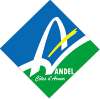 depuis le 09/11/2020Dans le cadre de ses services communaux, la municipalité a en charge le restaurant scolaire, la surveillance de la cour le midi, ainsi que la garderie matin et soir.Au vu du protocole sanitaire transmis par le Ministère de l’Education Nationale de la Jeunesse et des Sports, du 02 novembre 2020, il a été défini un nouveau mode de fonctionnement à valoir à partir du 09 novembre.RESTAURANT SCOLAIRETrajetsLes trajets s’effectuent sans brassage des élèves entre les classes. Pour les élèves de plus de 6 ans, le port du masque est obligatoire.Arrivée au restaurant scolaire et déroulement du repasEn arrivant au restaurant scolaire, un lavage des mains est effectué classe par classe. Les élèves de la classe de Karine (PS/MS) s’étant lavés les mains en sortant de l’école ne se relavent pas les mains en arrivant au restaurant scolaire.L’installation à table des élèves se fait classe par classe. Ils mangent toujours à la même table qui est dédiée à une seule classe, pas de brassage entre classes. Toutes les tables sont distancées de plus de 1m entre elles. Les élèves de primaire enlèvent leur masque le temps du repas.Si un enfant doit se rendre aux toilettes, le lavage des mains après est obligatoire.SURVEILLANCE DE LA COUR LE MIDILes enfants restent dans le périmètre dédié à leur classe (pas de brassage des classes). Pour les élèves de plus de 6 ans, le port du masque est obligatoire.Si un enfant doit se rendre aux toilettes, le lavage des mains après est obligatoire.GARDERIE MATIN & SOIRArrivée le matinLes parents déposent leur(s) enfant(s) à la garderie sans rentrer à l’intérieur du bâtiment. Une sonnette a été installée à l’extérieur en cas de besoin pour appeler un agent.Arrivée le soirLes trajets école-garderie s’effectuent sans brassage des élèves entre les classes. Pour les élèves de plus de 6 ans, le port du masque est obligatoire.Déroulement de la garderieEn arrivant à la garderie, un lavage des mains est effectué classe par classe. Durant le temps de garderie, les enfants sont répartis en 2 groupes : dans la salle de garderie : classes de Karine et Adeline dans la salle de droite : classes de Catherine, Emilie, Eliane Le goûter est servi dans ces salles séparées (enfants répartis sur des tables dédiées à leur classe). Mis à part le temps du goûter, pour les élèves de plus de 6 ans, le port du masque est obligatoire.Dans chaque espace, des jeux, livres, matériels bricolage sont mis à la disposition des enfants. Certains sont utilisables le matin et d’autres le soir afin de garantir un temps de 24h avant réutilisation. Un temps en extérieur est possible groupe par groupe et en limitant le brassage entre les classes. L’organisation mise en place prévoit aucun brassage entre les 2 salles.Si un enfant doit se rendre aux toilettes, le lavage des mains après est obligatoire.Le départ le soirLe parent ou référent récupère son(ses) enfant(s) à la garderie sans rentrer à l’intérieur du bâtiment. Une sonnette est installée à l’extérieur pour signaler sa présence, il se présente devant la baie vitrée où est son(ses) enfant(s).Les inscriptions à la garderieLes inscriptions et annulations à la garderie doivent se faire par SMS au 06.29.42.88.74 ou sur le répondeur 02.96.34.77.78._________________________